КАРАР             	                                                                  РЕШЕНИЕ«04» июль   2022 й.         № 238/37                  «04» июля 2022 г.«О  внесении изменений в  Правила землепользования и застройки  сельского поселения Шудекский сельсовет муниципального района Янаульский район Республики Башкортостан, утвержденные решением Совета сельского поселения Шудекский сельсовет муниципального района Янаульский район Республики Башкортостан от 30.03.2017 года № 126/19»В соответствии с Градостроительным кодексом Российской Федерации,   Федеральными законами от 29 декабря 2004 года № 191-ФЗ «О введении в действие Градостроительного кодекса Российской Федерации», от 6 октября 2003 года № 131-ФЗ «Об общих принципах организации местного самоуправления в Российской Федерации» и Уставом сельского поселения Шудекский  сельсовет муниципального района Янаульский район Республики Башкортостан, Совет сельского поселения Шудекский сельсовет муниципального района Янаульский район Республики Башкортостан РЕШИЛ: 1.  Таблицу 2 главы 18 « Предельные (минимальные и (или) максимальные) размеры земельных участков и предельные параметры разрешенного строительства, реконструкции объектов капитального строительства»   Правил землепользования и застройки  сельского поселения Шудекский сельсовет муниципального района Янаульский район Республики Башкортостан изложить в новой редакции:Таблица 26. Обнародовать данное решение на информационном стенде Администрации сельского поселения Шудекский сельсовет муниципального района Янаульский район Республики Башкортостан, по адресу:  452808, РБ, Янаульский район, с.Шудек, ул. Центральная, д.43 и разместить на  сайте  сельского поселения Шудекский сельсовет муниципального района Янаульский район Республики Башкортостан по адресу: http:shudek.ru.Глава сельского поселения                                              С.Н.БайдуллинБАШKОРТОСТАН  РЕСПУБЛИКАHЫЯNАУЫЛ  РАЙОНЫ МУНИЦИПАЛЬ РАЙОНЫНЫNШУДЕК АУЫЛСОВЕТЫ АУЫЛ БИЛEМEHЕ СОВЕТЫ 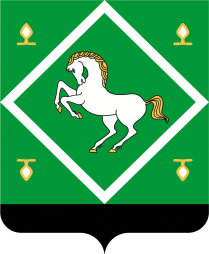 сОВЕТ СЕЛЬСКОГО ПОСЕЛЕНИЯшУДЕКСКИЙ СЕЛЬСОВЕТ  МУНИЦИПАЛЬНОГО  районаЯНАУЛЬСКИЙ РАЙОН РеспубликИ Башкортостан ТерриториальныезоныМин. площадь(га)Мин. длина стороны по уличному фронту(м)Мин. ширина/глубина(м)Макс. коэффициент    застройки(%)Мин. коэффициент озеленения(%)Макс. высотаоград(м)1234567Ж-10,14253020201,5Ж-1.10,14253020201,5Ж-30,0427246010-ОД-2 , ОД-3ОД-2 , ОД-3ОД-2 , ОД-3ОД-2 , ОД-3ОД-2 , ОД-3ОД-2 , ОД-3ОД-2 , ОД-3Жилые дома0,10153020201,5Общественные объекты0,5202070101,5П-10,5608070201,5П-20,5608070201,5Р-10,02НРНР30501,5Р-20,2НРНР30501,5С-1НРНРНРНРНРНРСП-1НРНРНРНРНР1,5СП-3НРНРНРНРНР2,0Т-1НРНРНРНРНРНРТ-2НРНРНРНРНРНР